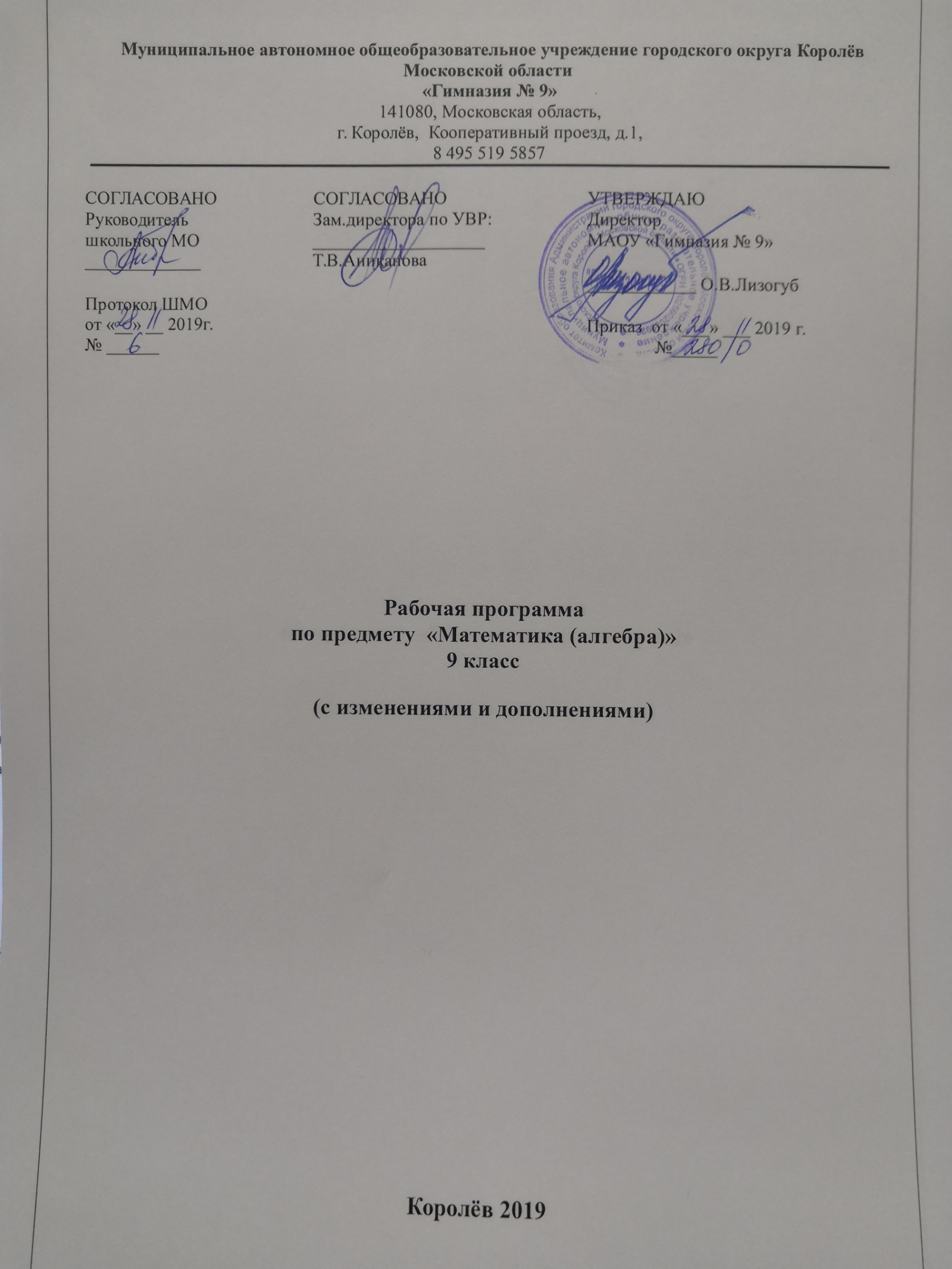 Перечень контрольных мероприятий по учебному предмету «Математика (алгебра)»9 классклассТема контрольного мероприятияДата проведения9й классКвадратная функция13 декабря9й классНеравенства20 января9й классДиагностическая работа в форме ОГЭ19 февраля9й классМатематическое моделирование: решение задач18 марта9й классЧисловые последовательности16  апреля9й классАдминистративный контроль по итогам учебного года12 мая